CONTACT DETAILS FORM: PARENTS/CARERS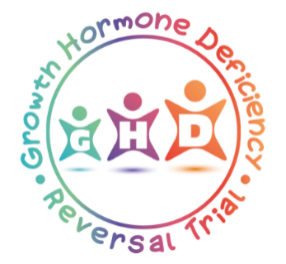 The Growth Hormone Deficiency Reversal Trial: QualitativE StudyPARTICIPANT RESEARCH INTERVIEWSPlease provide the details requested below and indicate your preferred method of contact so that a member of the research team can get in touch to give you further information about the research interviews for the GHD Reversal Trial Qualitative study. Filling in this form does not mean that you or your child have to take part in an interview. Please indicate your preferred method of contact (Tick all preferred methods) 	Phone call 		Email 	Text 	VOIP (e.g. FaceTime) By completing and signing this form you are giving permission to be contacted by a member of the GHD Reversal Trial research team based at the University of Birmingham.Signature:	..................................................................................................................................................................Date:		..................................................................................................................................................................Please see page 2Thank you for taking the time to complete this form. Please give this form back to the person that gave it to you. If you have any questions about taking part in this research, please contact us at:GHDReversal@trials.bham.ac.uk or call [insert name] on [insert tel. no.]CONFIDENTIAL WHEN COMPLETEDContact DetailsFirst NameSurnameHome Phone/Mobile Phone NumberEmail AddressRecruiting Clinician NameRecruiting Clinical Contact DetailsTel:Email:Recruiting Site